結	果	の	概	要総	括１．学校数総学校数は、８５６校となっている。表１   学校種別学校数	（単位：校）２．在学者数在学者総数は、１５７，３８７人となっている。表２	学校種別在学者数	（単位：人）図１   学年別・園児・児童・生徒数単位：人14,00012,000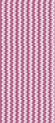 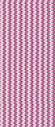 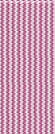 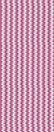 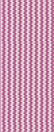 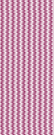 10,000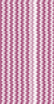 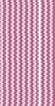 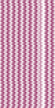 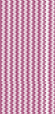 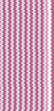 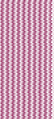 8,0006,0004,000	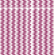 2,0000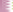 （高校は、定時制４年と専攻科を除く。）- 3  -３．本務教員数本務教員数は、１５，７３７人となっている。表３   学校種別本務教員数	（単位：人）４．本務職員数本務職員数は、３，２１７人となっている。表４   学校種別本務職員数	（単位：人）５．卒業後の状況（中学校・高等学校）（１）中学校平成２８年３月の中学校卒業者数は１２，４５２人で、前年度より２１４人減少している。 卒業者の状況の内訳は、「高等学校等進学者」が１２，３２９人、「公共職業能力開発施設等入学者」が１４人、「就職者」が２６人、「左記以外の者」が８０人、「不詳・死亡の者」が３人となっている。表６   状況別卒業者数（中学校）	（単位：人、％）- 4  -（２）高等学校（全日制・定時制課程）平成２８年３月の高等学校（全日制・定時制課程）卒業者は１２，２４２人で、前年度より３０５人減少している。卒業者の状況の内訳は、「大学等進学者」が５，３４４人、「専修学校（専門課程）進学者」が１，８６８人、「専修学校（一般課程）等入学者」が３７５人、「公共職業能力開発施設等入学者」が２１４人、「就職者」が４，００９人、「一時的な仕事に就いた者」が３３人、「左記以外の者」が３８６人、「不詳・死亡の者」が１３人となっている。表７   状況別卒業者（高等学校）	（単位：人、％）図３ 高等学校卒業者のうち、大学等進学者の進学率の割合（％）50.040.030.020.010.00.0昭和24	34	44	54	平成元	11	21	28図４ 高等学校卒業者のうち、就職者の県内・県外別就職率の推移（年３月卒業）単位：％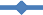 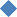 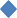 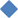 県  内	県  外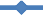 - 5  -区	分区	分学	校	数学	校	数学	校	数学	校	数学	校	数学	校	数学	校	数区	分区	分27 年 度28年度28年度28年度28年度対前年度比較対前年度比較区	分区	分27 年 度計国立公立私立対前年度比較対前年度比較幼	稚	園幼	稚	園1071001495△ 7 （廃園7）△ 7 （廃園7）幼保連携型認定こども園幼保連携型認定こども園121158-315537 （新設37）小学	校3022931292-△9 （新設4・廃校13）中学	校16616511604△1 （廃校1）高 等 学 校( 全 ・ 定 制 )8080-6317--高 等 学 校( 通 信 制 )併置(6)併置(6)-併置(3)併置(3)--特	別	支援	学	校2020119---専	修学	校3029-326△1 （廃校1）各	種学	校1211--11△1 （廃校1）合計838856454430818 （新設41・廃校23）区	分区	分区	分区	分在在学者数数区	分区	分区	分区	分27	年	度28年度28年度28年度28年度対前年度比較区	分区	分区	分区	分27	年	度計国立公立私立対前年度比較幼稚園6,5336,01378655,870△ 520幼保連携型認定こども園幼保連携型認定こども園幼保連携型認定こども園幼保連携型認定こども園10,27013,438-29013,1483,168小学校62,71960,64455460,090-△ 2,075中学校36,71935,50552034,573412△ 1,214高等 学 校 ( 全 ・定制 )37,40936,620-27,1389,482△ 789高等 学 校 ( 通信制 )840802-305497△ 38特別	支	援学校1,7041,696571,639-△ 8専修	学校2,4952,367-2692,098△ 128各種	学校291302--30211合計158,980157,3871,209124,36931,809△ 1,593区	分本	務	教	員	数本	務	教	員	数本	務	教	員	数本	務	教	員	数本	務	教	員	数本	務	教	員	数本	務	教	員	数本	務	教	員	数区	分27 年 度28年度28年度28年度28年度28年度28年度対前年度比較区	分27 年 度計国立公立私立男女対前年度比較幼	稚	園6556866186624264431幼保連携型認定こども1,9702,558-472,5111542,404588小	学	校4,8544,770324,738-1,6703,100△ 84中	学	校3,2623,250313,177421,7821,468△ 12高 等 学 校 ( 全 ･ 定 制 )3,0933,078-2,4026762,0781,000△ 15高 等 学 校 ( 通 信 制 )4743-29143112△ 4特 別 支 援 学 校1,0541,064321,032-40565910専	修	学	校243248-39209871615各	種	学	校3540--408325総	数15,21315,73710111,4824,1546,2579,480524区	分区	分区	分区	分区	分区	分本本務職員数区	分区	分区	分区	分区	分区	分27 年 度28年度28年度28年度28年度対前年度比較区	分区	分区	分区	分区	分区	分27 年 度計国立公立私立対前年度比較幼稚園203215-321212幼保連携型認定こども園幼保連携型認定こども園幼保連携型認定こども園幼保連携型認定こども園幼保連携型認定こども園幼保連携型認定こども園432591-11580159小学校8888663863-△ 22中学校47847514713△ 3高等 学 校(全 ･定制 )799796-622174△ 3高等 学 校(通信制 )55-320特別	支援学校1901981197-8専修学校6060-1347-各種学校411--117総数3,0593,21752,1831,029158区 分卒業者総 数Ａ高等学校等進学者Ｂ専修学校(高等課程)進学者Ｃ専修学校(一般課程)等入学者Ｄ公共職業能力開発施設等入学者Ｅ 就職者Ｆ左記以外の者Ｇ不詳・死亡の者（再掲） A･B･C･D のうち 就職者就職者総 数E+(再掲)進学率卒業者に占める就職者の割合計12,45212,329--1426803144099.00.3男6,3206,236--1422453133598.70.6女6,1326,093---435-1599.40.1区 分卒業者総 数Ａ 大学等進学者Ｂ専修学校(専門課程)進学者Ｃ専修学校(一般課程)等入学者Ｄ公共職業能力開発施設等 入学者Ｅ 就職者Ｅ 就職者Ｆ一時的な仕事に就いた者Ｇ左記以外の者Ｈ不詳・死亡の者（再掲）A･B･C･Dのうち就職者（再掲）A･B･C･Dのうち就職者就職者総 数E+(再掲)進学率卒業者に占める就職者の 割合区 分卒業者総 数Ａ 大学等進学者Ｂ専修学校(専門課程)進学者Ｃ専修学校(一般課程)等入学者Ｄ公共職業能力開発施設等 入学者正規の職員等正規の職員等でない者Ｆ一時的な仕事に就いた者Ｇ左記以外の者Ｈ不詳・死亡の者正規の職員等正規の職員等でない者就職者総 数E+(再掲)進学率卒業者に占める就職者の 割合計12,2425,3441,8683752143,9703933386131784,03443.733.0男6,1902,4806832071912,3961372094622,41740.139.0女6,0522,8641,185168231,574262617791161,61747.326.7